      Martinsuon Turve Crosskart SM + KRC  11.7.2021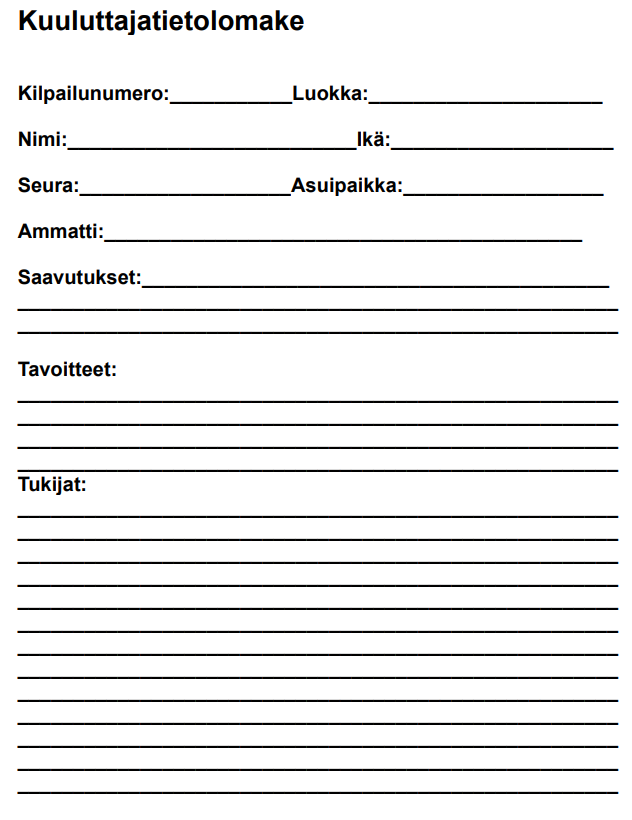 